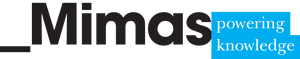 SCARLET (Special Collections using Augmented Reality to enhance Learning and Teaching)Augmented Reality (AR)Mobile DevicesName1. Are you aware of Augmented Reality?2. If yes, in what contexts have you used it, i.e., in sport telecasts or video games which simulate a player’s perspective?3. What benefits could AR possibly offer to a course, module or other educational context?4. If you haven’t used AR previously, do you have any concept of what it is or what it might do?1. Do you currently use any mobile devices, e.g., phone, tablet? 2. Do you regularly use your mobile device to access the Internet?3. What else do you use your mobile device for, e.g., texting, email, music, video, games, etc?4. Have you ever discussed an assignment or a course via your mobile device?5. If yes, do you consider that to be part of your preparation, or even part of the research process?